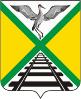  СОВЕТ МУНИЦИПАЛЬНОГО РАЙОНА «ЗАБАЙКАЛЬСКИЙ РАЙОН»                                                                                                                                                                       РЕШЕНИЕпгт.Забайкальскот 27  сентября   2013  года				                      	            № 80 В соответствии со статьями 8.1 Федерального закона от 25 декабря 2008 года № 273-ФЗ «О противодействии коррупции», статьей 3 Федерального закона от 3 декабря 2012 года № 230-ФЗ «О контроле за соответствием расходов лиц, замещающих государственные должности, и иных лиц их доходам», Указом Президента Российской Федерации от 18 мая 2009 года                   № 557 «Об утверждении перечня должностей федеральной государственной службы, при назначении на которые граждане и при замещении которых федеральные государственные служащие обязаны представлять сведения о своих доходах, об имуществе и обязательствах имущественного характера, а также сведения о доходах, об имуществе и обязательствах имущественного характера своих супруги (супруга) и несовершеннолетних детей», пунктом 4 Указа Президента Российской Федерации от 21 июля 2010 года № 925                      «О мерах по реализации отдельных положений Федерального закона                     «О противодействии коррупции»,  статьей 28 Устава муниципального района «Забайкальский район», Совет муниципального района «Забайкальский район» решил:1. Утвердить прилагаемый перечень должностей муниципальной службы муниципального района «Забайкальский район», при назначении на которые граждане и при замещении которых муниципальные служащие обязаны предоставлять сведения о доходах, имуществе и обязательствах имущественного характера, а также сведения о доходах, имуществе и обязательствах имущественного характера своих супруги (супруга) и несовершеннолетних детей (приложение № 1).2. Установить, что муниципальный служащий, замещающий должность муниципальной службы, включенную в указанный в пункте 1 настоящего решения перечень должностей обязан предоставлять сведения о своих расходах, а также расходах своих супруги (супруга) и несовершеннолетних детей по каждой сделке по приобретению земельного участка, другого объекта недвижимости, транспортного средства, ценных бумаг, акций (долей участия, паев в уставных (складочных) капиталах организаций), если сумма сделки превышает общий доход данного лица и его супруги (супруга) за три последних года, предшествующих совершению сделки, и об источниках получения средств, за счет которых совершена сделка.3. Установить, что гражданин, замещавший должность муниципальной службы, включенную в указанный в пункте 1 настоящего решения перечень должностей в течение двух лет со дня увольнения с муниципальной службы:а) имеет право замещать на условиях трудового договора должности в организации и (или) выполнять в данной организации работы (оказывать данной организации услуги) в течение месяца стоимостью более ста тысяч рублей на условиях гражданско-правового договора (гражданско-правовых договоров), если отдельные функции муниципального управления данной организацией входили в должностные (служебные) обязанности муниципального служащего с согласия соответствующей комиссии по соблюдению требований к служебному поведению муниципальных служащих и урегулированию конфликта интересов;б) обязан при заключении трудовых договоров и (или) гражданско-правовых договоров в случае, предусмотренном подпунктом «а» настоящего пункта, сообщать работодателю сведения о последнем месте муниципальной службы с соблюдением законодательства Российской Федерации о государственной тайне.4. Признать утратившим силу решение Совета муниципального района «Забайкальский район» от 25.09.2009 г. № 70 «Об утверждении перечня должностей муниципальной службы органов местного самоуправления муниципального района «Забайкальский район», при назначении на которые граждане и при замещении которых муниципальные служащие органов местного самоуправления муниципального района «Забайкальский район» обязаны представлять сведения о доходах, имуществе и обязательствах имущественного характера, а также сведения о доходах, имуществе и обязательствах имущественного характера своих супруги (супруга) и несовершеннолетних детей».5. Признать утратившим силу решение Совета муниципального района «Забайкальский район» от 24.11.2010 № 153 «Об утверждении перечня должностей муниципальной службы муниципального района «Забайкальский район», при замещении которых гражданин в течение двух лет после увольнения с муниципальной службы имеет право замещать должности в коммерческих и некоммерческих организациях, если отдельные функции управления данными организациями входили в должностные (служебные) обязанности муниципального служащего с согласия комиссии по соблюдению требований к служебному поведению и урегулированию конфликта интересов».6. Руководителям органов местного самоуправления муниципального района «Забайкальский район» утвердить в соответствии с перечнем должностей, утвержденном в пунктах 1 настоящего решения перечень конкретных должностей муниципальной службы в соответствующих муниципальных органах. 7. Настоящее решение вступает в силу на следующий день после дня его официального опубликования.8. Настоящее решение опубликовать в официальном вестнике «Забайкальское обозрение». Глава муниципального района                                                                «Забайкальский район»                                                                       А.М.ЭповПриложение № 1к решению Советамуниципального района «Забайкальский район»от  27 сентября Перечень должностей муниципальной службы муниципального района «Забайкальский район», при назначении на которые граждане и при замещении которых муниципальные служащие обязаны предоставлять сведения о доходах, имуществе и обязательствах имущественного характера, а также сведения о доходах, имуществе и обязательствах имущественного характера своих супруги (супруга) и несовершеннолетних детей1. Должности категории «руководители»1.1 Высшая группа должностей;1.2 Главная группа должностей;1.3 Ведущая группа должностей.О некоторых вопросах по реализации федерального законодательства в сфере противодействия коррупции